   MÄDCHENFUßBALL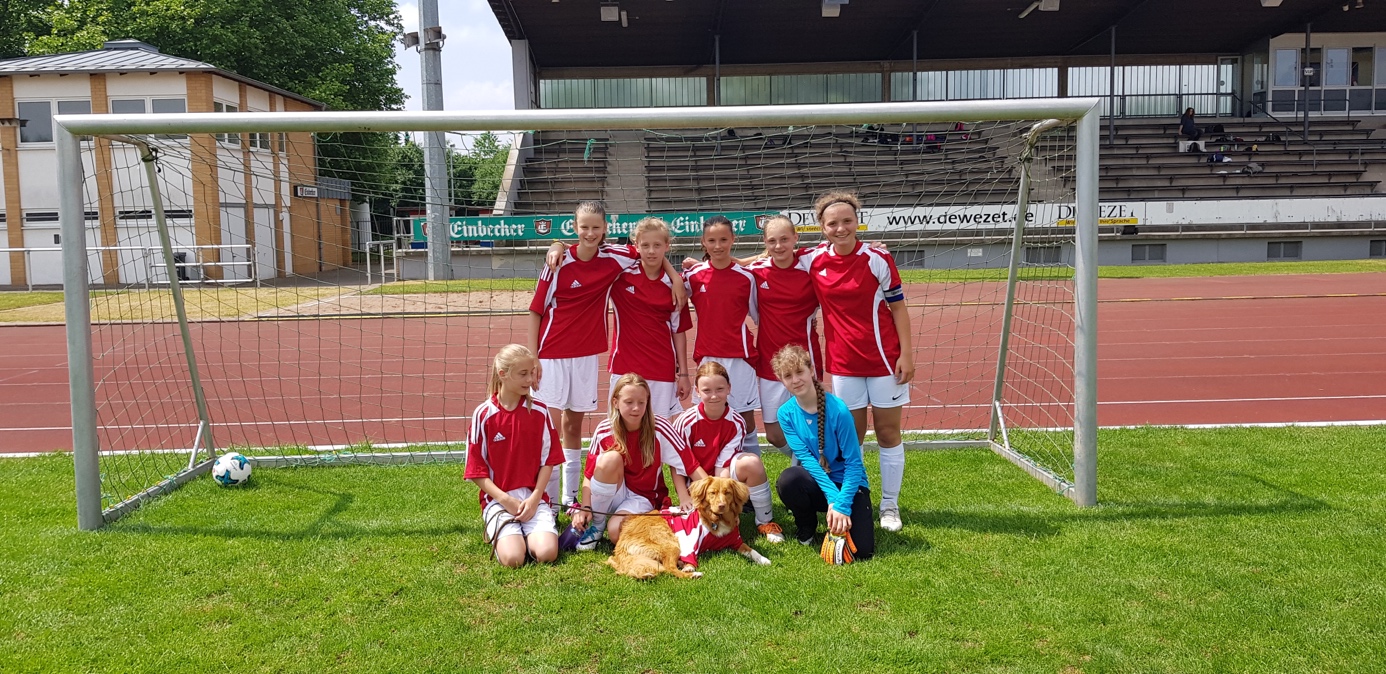 Hallo Mädels,Wer von EUCH hat Lust zu KICKEN? Es gibt wieder eine reine Mädchen- Fußball- AGNatürlich steht der Spaß am Spiel im Vordergrund aber wir wollen auch versuchen taktische Grundlagen zu erwerben.Des Weiteren habt Ihr die Möglichkeit ein Schul-Team zu stellen und bei Jugend trainiert für Olympia anzutreten.WANN: 	 MITTWOCH / 7-8 STUNDEWO: 	KUNSTRASENPLATZWER:	5-9 JAHRGANGAG LEITUNG: 	MICHAEL LADERICH FREUE MICH AUF EIN TOLLES TEAM!!!